Dossier d’AppelD’OffresOuvert sur offres de prixN° 56/ 2023    MODELE DE L'ACTE D'ENGAGEMENT***********ACTE D'ENGAGEMENTA - Partie réservée à l’Office de la Formation Professionnelle et de la Promotion du TravailAppel d'offres ouvert sur offres des prix n°………………du………………….Objet du marché : Acquisition de matière d’œuvre pour le secteur NAVAL destinée à la DIRECTION REGIONALE CASABLANCA:Lot Unique : MATIERE D’OEUVREPassé en application de l'alinéa 2, paragraphe 1 de l'article 16 et paragraphe 1 de l’article 17 et alinéa 3 paragraphe 3 de l'article 17, relatif aux marchés publics de l’Office de la Formation Professionnelle et de la Promotion du Travail (OFPPT).B - Partie réservée au concurrentPour les personnes physiquesJe (1), soussigné : ......................................... (Prénom, nom et qualité) agissant en mon nom personnel et pour mon propre compte, adresse du domicile élu ..................................................... ................................affilié à la CNSS sous le ................................ (2) inscrit au registre du commerce de................................... (Localité) sous le n° ...................................... (2) n° de patente.......................... (2) :-----------------------------------------------------------------------------------------------------------------Pour les personnes moralesJe (1), soussigné .......................... (Prénom, nom et qualité au sein de l'entreprise) Agissant au nom et pour le compte de...................................... (Raison sociale et forme juridique de la société) Au capital de:.....................................................................................................Adresse du siège social de la société....................................................................Adresse du domicile élu........................................................................................Affiliée à la CNSS sous le n°..............................(2) et (3)Inscrite au registre du commerce............................... (Localité) sous le n°.................................... (2) et (3)N° de patente........................(2)  et (3)N° d’identification fiscale……………………………………N° de l’Identifiant Commun de l’Entreprise : ........................(2)  et (3)En vertu des pouvoirs qui me sont conférés :-----------------------------------------------------------------------------------------------------------------Après avoir pris connaissance du dossier d'appel d'offres, concernant les prestations précisées en objet de la partie A ci-dessus ;Après avoir apprécié à mon point de vue et sous ma responsabilité la nature et les difficultés que comportent ces prestations :1) remets, revêtu (s) de ma signature un bordereau de prix - détail estimatif établi (s) conformément aux modèles figurant au dossier d'appel d'offres ;2) m'engage à exécuter lesdites prestations conformément au cahier des prescriptions spéciales et moyennant les prix que j'ai établis moi-même, lesquels font ressortir :Montant total hors T.V.A. :……………….........................................(en lettres et en chiffres)Taux de la TVA……………………………………………………….………(en pourcentage)Montant de la T.V.A. :………………................................................(en lettres et en chiffres)Montant total T.V.A. comprise :....................................................(en lettres et en chiffres)L'Office de la Formation Professionnelle et de la Promotion du Travail se libérera des sommes dues par lui en faisant donner crédit au compte ............. (à la Trésorerie Générale, bancaire, ou postal) (4) ouvert à mon nom (ou au nom de la société) à..................................(localité), sous relevé d’identification bancaire (RIB) numéro…………………………………….Fait à........................le....................(Signature et cachet du concurrent)(1) lorsqu'il s'agit d'un groupement, ses membres doivent :mettre : «Nous, soussignés.................... nous obligeons conjointement/ou solidairement (choisir la mention adéquate et ajouter au reste de l'acte d'engagement les rectifications grammaticales correspondantes) ;ajouter l'alinéa suivant : « désignons.................. (prénoms, noms et qualité) en tant que mandataire du groupement ».(2) Pour les concurrents non installés au Maroc, préciser la référence des documents équivalents et lorsque ces documents ne sont pas délivrés par leurs pays d’origine, la référence à l’attestation délivrée par une autorité judiciaire ou administrative du pays d’origine ou de provenance certifiant que ces documents ne sont pas produits. (3) ces mentions ne concernent que les personnes assujetties à cette obligation.(4) supprimer les mentions inutiles.MODELE DE DECLARATION SUR L’HONNEUR***********DECLARATION SUR L’HONNEUR- Mode de passation : Appel d'offres ouvert, sur offres des prixObjet du marché : Acquisition de matière d’œuvre pour le secteur NAVAL destinée à la DIRECTION REGIONALE CASABLANCA:Lot Unique : MATIERE D’OEUVREA - Pour les personnes physiquesJe, soussigné : ................................................................... (Prénom, nom et qualité)Agissant en mon nom personnel et pour mon propre compte,Adresse du domicile élu :.........................................................................................Affilié à la CNSS sous le n° :................................. (1)Inscrit au registre du commerce de............................................ (Localité) sous le n° ...................................... (1) n° de patente.......................... (1)N° du compte courant postal, bancaire ou à la TGR…………………..(RIB), ouvert auprès de ……………………………………B - Pour les personnes moralesJe, soussigné ..........................                (Prénom, nom et qualité au sein de l'entreprise)Agissant au nom et pour le compte de...................................... (Raison sociale et forme juridique de la société) au capital de:.....................................................................................................Adresse du siège social de la société..................................................................... adresse du domicile élu..........................................................................................Affiliée à la CNSS sous le n°..............................(1)Inscrite au registre du commerce............................... (Localité) sous le n°....................................(1)N° de patente........................(1)N° du compte courant postal, bancaire ou à la TGR…………………..(RIB), ouvert auprès de ……………………………………N° d’identification fiscale……………………………………N° de l’Identifiant Commun de l’Entreprise : ........................(1) - Déclare sur l'honneur :1- m'engager à couvrir, dans les limites fixées dans le cahier des charges, par une police d'assurance, les risques découlant de mon activité professionnelle ;2- que je remplie les conditions prévues à l'article 24 du règlement des marchés, approuvé le 18 Chaâbane 1435 (16 juin 2014) et fixant les conditions et les formes de passation des marchés de l’office de la formation et de la promotion du travail (OFPPT) ainsi que certaines règles relatives à leur gestion et à leur contrôle ;3- Etant en redressement judiciaire j'atteste que je suis autorisé par l'autorité judiciaire compétente à poursuivre l'exercice de mon activité (2) ;4- m'engager, si j'envisage de recourir à la sous-traitance :-	à m'assurer que les sous-traitants remplissent également les conditions prévues par l'article 24 du Règlement des Marchés de l’OFPPT ;-	que celle-ci ne peut dépasser 50% du montant du marché, ni porter sur les prestations constituant le lot ou le corps d'état principal prévues dans le cahier des prescriptions spéciales, ni sur celles que Maître d'Ouvrage Délégué a prévues dans ledit cahier ;-	à confier les prestations à sous-traiter à des PME installées aux Maroc ; (3)5- m'engager à ne pas recourir par moi-même ou par personne interposée à des pratiques de fraude ou de corruption de personnes qui interviennent à quelque titre que ce soit dans les différentes procédures de passation, de gestion et d'exécution du présent marché ;6- m'engage à ne pas faire par moi-même ou par personne interposées, des promesses, des dons ou des présents en vue d'influer sur les différentes procédures de conclusions du présent marché.7- atteste que je remplis les conditions prévues par l'article 1er du dahir n° 1-02-188 du 12 JOUMADA I 1423 (23 juillet 2002) portant promulgation de la loi n°53-00 formant charte de la petite et moyenne entreprises (4).8- atteste que je ne suis pas en situation de conflit d'intérêt tel que prévu à l'article 151 du Règlement des Marchés de l’OFPPT.9- je certifie l'exactitude des renseignements contenus dans la présente déclaration sur l'honneur et dans les pièces fournies dans mon dossier de candidature.10- je reconnais avoir pris connaissance des sanctions prévues par l’article 142 du Règlement des Marchés de l’OFPPT, relatives à l'inexactitude de la déclaration sur l'honneur.Fait à.....................le...........................Signature et cachet du concurrent Pour les concurrents non installés au Maroc, préciser la référence des documents équivalents et lorsque ces documents ne sont pas délivrés par leurs pays d’origine, la référence à l’attestation délivrée par une autorité judiciaire ou administrative du pays d’origine ou de provenance certifiant que ces documents ne sont pas produits.à supprimer le cas échéant.Lorsque le CPS le prévoit.à prévoir en cas d'application de l'article 139 du Règlement des Marchés de l’OFPPT.(*) En cas de groupement, chacun des membres doit présenter sa propre déclaration sur l'honneur.Annexe 1 :Spécifications techniques des fournitures proposées par le concurrent pour le lot uniqueLot Unique : Matière d’œuvreBORDEREAU DES PRIX – DETAIL ESTIMATIFLOT UNIQUE : MATIERE D’ŒUVREImportant : Vu que les prestations objet du présent appel d’offres sont destinées uniquement à la formation professionnelle, il y a lieu de proposer des prix préférentiels à ce sujet.    Fait  à ……………………… le ………………………………                                             Signature et cachet du concurrent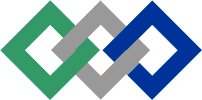  OFPPT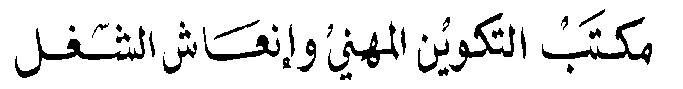 Office de  et de  du TravailFinancement : Projet OFPPT hors coopérations	Objet :Acquisition de matière d’œuvre pour le secteur NAVAL destinée à la DIRECTION REGIONALE CASABLANCA :Lot Unique : MATIERE D’OEUVRE N°ITEMDésignation et caractéristiques demandéesU.MProposition Du SoumissionnaireAppréciation De L’administration1Gel-Coat polyester Blanc 
- en seau de 5 kg en plastique PE/PP
- Fiche techniqueKGMarque :Référence :2Gel-Coat polyester GRIS 
- en seau de 5 kg en plastique PE/PP
- Fiche techniqueKG3Gel-Coat polyester Vert
- en seau de 5 kg en plastique PE/PP
- Fiche techniqueKG4Acétone 
- en fût de 200L
-Fiche technique LT5Résine polyester Iso phtalique
- en fût de 225kg
- Fiche technique KG6Résine polyester Ortho phtalique 
- en fût de 225Kg
- Fiche technique KG7Résine époxy Liquide Bi-composante (la base + durcisseur)
- La base 15 kg en Bidon de 5 kg
- Le durcisseur 15 kg en Bidon de 5 kg
- Fiche technique KG8Styrène 
- en Bidon de 25L
- Fiche technique M29Peroxyde 6% PMEC BETANOX
- en Bidon de 5L
- Fiche technique LT10OCTOATE de cobalt
-en bidon de 5L
- Fiche technique LT11Mat fibre de verre 300g/m²
- Liant poudre
- Fiche technique RLX12Mat fibre de verre 450g/m²
- Liant poudre
- Fiche technique RLX13Tissu fibre de verre 300g/m²RLX14Voile de surface 25 à 30 g/m²RLX15Carbonate de calcium 
- En sac de 25KGKG16Gel de silice AEROSIL
- En sac de 10KgKG17Kit Mousse Polyuréthane (polyol + isocyanate) densité environ 35kg/m³
- 25 kg Polyol en bidon de 5kg
- 25 kg Iso cyanate en bidon de 5kg
- Fiche technique KG18Silicone RTV bi composent (Base + Durcisseur)
- En seau PP de 5 Kg
- Fiche technique KG19Cire de démoulage pate
- En seau de 5KgKG20Démoulant liquide à base d'Alcool polyvinylique
-En bidon de 5LLTN°ITEMDésignation et caractéristiques demandéesU.MProposition Du SoumissionnaireAppréciation De L’administration21Pate pigmentaire Noir
- A base de résine polyester
-En seau de 5KgKG22Pate pigmentaire Bleu
- A base de résine polyester
-En seau de 5KgKG23Pigment poudre jauneKG24Pigment poudre vertKG25Pigment poudre rouge KG26Mastic Polyester Poly métal
-en seau de 1/2Kg
- avec tube durcisseur KG27Mastic Polyester SINTOFER
-en seau de 1/2Kg
- avec tube durcisseur KG28Mastic Polyester POLYFIBER
-en seau de 1/2Kg
- avec tube durcisseur KG29Colle époxy ARALDITE + durcisseur UN30Tube silicone SIKAFLEXUN31Tube silicone transparent UN32Pate à polir 
Conditionnement : 1L  LT33Pate à lustrer
Conditionnement : 1L  LT34PLASTILINE souple
- en tube de 5Kg
- Dureté 50KG35Feutre drainage Température maxi : 200°C
- Grammage environ : 150g/m²
- Non inflammable
- Pour cuisson en autoclave
- Largeur du rouleau environ : 1500 mmML36Film de mise sous vide Température maxi : 200°C
- Epaisseur environ : 75 µm
- Largeur du rouleau : 1500 mmML37Film séparateur Température maxi : 200°C
- Non perforé
- Epaisseur environ 30 µm
- Largeur du rouleau : 1500 mmML38Joint d'étanchéité GS (Mastic d'étanchéité)
- Température maxi : 200°C
- dimensions environ 3mm x 12mm x 7mML39NIDA NEOMEX Matériau : NOMEX 
- Types des cellules : HEXAGONALES
- Maille : 3/16 pouce
- Masse volumique environ : 46Kg/m³M240Pré imprégné carbone/époxy 914 / 40% / G803 
- Type de la résine : époxy
- Taux massique de la résine : 40%
- Type de renfort : carbone en tissu satin
- Grammage environ : 200 g/m²
- Largeur du rouleau environ : 1200 mmMLN°ITEMDésignation et caractéristiques demandéesU.MProposition Du SoumissionnaireAppréciation De L’administration41Pré imprégné carbone/époxy 914 / 33% / 644
- Type de la résine : époxy
- Taux massique de la résine : 40%
- Type de renfort : carbone en tissu satin
- Grammage environ : 200 g/m²
- Largeur du rouleau environ : 1200 mmML42Tissu d'arrachage Température maxi : 200°C
- Grammage : 80 g/m²
- Non inflammable
- Pour cuisson en autoclave
- Largeur du rouleau : 1500 mmML43Agent de démoulage FREKOTELT44Tôle en Aluminium Dim : 400 x 400 x 20 mmUN45Tôle en Aluminium épaisseur 16 à 20/10 dim. 2m x 1mUN46Profile plat en aluminium DIM (25 x 3 mm) x 6 mUN47Feuille en plexiglass transparente DIM : 2000 x 1000 x 4 mmUN48Panneaux particules mélaminés STRATI DECOR 8 mm
- Fragment de bois mélangés à la résine et pressés à chaud
- Epaisseur 8 mm
- Dimension 2550 x 1830 mm
- Finition lisse sur les deux faces
- Couleur blancheUN49Panneaux particules mélaminés STRATI DECOR 18 mm
- Fragment de bois mélangés à la résine et pressés à chaud
- Epaisseur 18 mm
- dimension 2550 x 1830 mm
- Finition lisse sur les deux faces
- Couleur blancheUN50Contreplaqué (3 à 4) x 3100 x 1530 mm MediaUN51Contreplaqué 10 x 3100 x 1530 mm MediaUN52Madrier bois rouge
- Dimension : 100 x 200 x 6000 mm
- Finition : Brut de sciageUN53Bac en PPL de rangement de visserie 85x103x53UN54Bac en PPL de rangement de visserie 165x105x83UN55Bac en PPL de rangement de visserie 240x150x55UN56Seau 10 L  avec couvercle en PE/PPUN57Seau 5 L  avec couvercle en PE/PPUN58Seau 1 L en avec couvercle PE/PPUN59Masque en papier anti poussière 
-Livré en boite de 100UN60Masque à double Filtre remplaçable avec 2 paires de filtresUN61Paire de Gants en caoutchouc résistant à l'acétone
-Small (60), Large (60) et extra-large (60)UN62Coton industriel KG63Chiffon en Coton en grande morceau environ 20cm x 20cm KG64Eponge en mousse douce 
- Couleur variés UN65Disque à tronçonner à moyeu déporté pour métal Ø 230 mm
- Diamètre 230 mm, 3,0 mm
- Alésage 22.23 mm
- Spécification: A 30 S BFUNN°ITEMDésignation et caractéristiques demandéesU.MProposition Du SoumissionnaireAppréciation De L’administration66Disque à tronçonner à moyeu déporté pour métal Ø 115 mm
- Disque de coupe pour métal avec centre déprimé
- Spécification: A 30 S BF
- Diamètre mm: 115.0
- Alésage mm: 22.23UN67Disque à tronçonner diamanté Ø 115 mm
- Contour continue
- Spécification (mm) : 115 x 22,23 x 1,6 x 7UN68Lame de scie circulaire  - 184 x 16 x 2,4 mm
- Diamètre extérieur mm: 184
- d'alésage mm: 16
- Largeur de coupe mm / 
- Epaisseur du corps de lame mm: 2,4/1,8
- Nombre de dents: 48
- Forme des dents: ATB
- Vitesse de rotation maxi., tr/min: 8000UN69Disque Abrasif  sur fibre  115mm G40
- Diamètre du disque mm: 115
- Diamètre du trou mm: 22,23
- Grain: 36
- Forme du disque: Rond
- Matériaux prop / support: V8 fibre volcanique
- Bond: Collage total en résine synthétiqueUN70Disque abrasif papier pour ponceuse excentrique G40
- Dimensions, mm: 150
- Grain : 40
- Perforation : 6 trous
- Livré en paquet de 100 unitésUN71Disque abrasif papier pour ponceuse excentrique G60
- Dimensions, mm: 150
- Grain : 60
- Perforation : 6 trous
- Livré en paquet de 100 unitésUN72Disque abrasif papier pour ponceuse excentrique G80
- Dimensions, mm: 150
- Grain : 80
- Perforation : 6 trous
- Livré en paquet de 100 unitésUN73Disque abrasif papier pour ponceuse excentrique G120
- Dimensions, mm: 150
- Grain : 120
- Perforation : 6 trous
- Livré en paquet de 100 unitésUN74Disque abrasif papier pour ponceuse excentrique G180
- Dimensions, mm: 150
- Grain : 180
- Perforation : 6 trous
- Livré en paquet de 100 unitésUN75Disque abrasif papier pour ponceuse excentrique G240
- Dimensions, mm: 150
- Grain : 240
- Perforation : 6 trous
- Livré en paquet de 100 unitésUNN°ITEMDésignation et caractéristiques demandéesU.MProposition Du SoumissionnaireAppréciation De L’administration76Rouleau papier Abrasif à Sec corindon 50 m x 12 cm P40
- Utilisation sur le bois, le vernis et le mastic. 
- Flexible et résistant au déchirement
- Grain 40UN77Rouleau papier Abrasif à Sec corindon 50 m x 12 cm P60
- Utilisation sur le bois, le vernis et le mastic. 
- Flexible et résistant au déchirement
- Grain 60UN78Rouleau papier Abrasif à Sec corindon 50 m x 12 cm P80
- Utilisation sur le bois, le vernis et le mastic. 
- Flexible et résistant au déchirement
- Grain 80UN79Rouleau papier Abrasif à Sec corindon 50 m x 12 cm P100
- Utilisation sur le bois, le vernis et le mastic. 
- Flexible et résistant au déchirement
- Grain 100UN80Feuilles abrasives à l'eau P180
- Grains de carbure de silicium répartir uniformément
- Idéal pour les peintres et atelier de carrosserie
- Taille du grain: 180
- Largeur: 230 mm
- Longueur: 280 mm
- Livré en paquet de 25 feuillesUN81Feuilles abrasives à l'eau P220
- Grains de carbure de silicium répartir uniformément
- Idéal pour les peintres et atelier de carrosserie
- Taille du grain: 200
- Largeur: 230 mm
- Longueur: 280 mm
- Livré en paquet de 25 feuillesUN82Feuilles abrasives à l'eau P380
- Grains de carbure de silicium répartir uniformément
- Idéal pour les peintres et atelier de carrosserie
- Taille du grain: 380
- Largeur: 230 mm
- Longueur: 280 mm
- Livré en paquet de 25 feuillesUN83Feuilles abrasives à l'eau P400
- Grains de carbure de silicium répartir uniformément
- Idéal pour les peintres et atelier de carrosserie
- Taille du grain: 400
- Largeur: 230 mm
- Longueur: 280 mm
- Livré en paquet de 25 feuillesUN84Feuilles abrasives à l'eau P600
- Grains de carbure de silicium répartir uniformément
- Idéal pour les peintres et atelier de carrosserie
- Taille du grain: 600
- Largeur: 230 mm
- Longueur: 280 mm
- Livré en paquet de 25 feuillesUNN°ITEMDésignation et caractéristiques demandéesU.MProposition Du SoumissionnaireAppréciation De L’administration85Feuilles abrasives à l'eau P800
- Grains de carbure de silicium répartir uniformément
- Idéal pour les peintres et atelier de carrosserie
- Taille du grain: 800
- Largeur: 230 mm
- Longueur: 280 mm
- Livré en paquet de 25 feuillesUN86Feuilles abrasives à l'eau P1000
- Grains de carbure de silicium répartir uniformément
- Idéal pour les peintres et atelier de carrosserie
- Taille du grain: 1000
- Largeur: 230 mm
- Longueur: 280 mm
- Livré en paquet de 25 feuillesUN87Feuilles abrasives à l'eau P1500
- Grains de carbure de silicium répartir uniformément
- Idéal pour les peintres et atelier de carrosserie
- Taille du grain: 1500
- Largeur: 230 mm
- Longueur: 280 mm
- Livré en paquet de 25 feuillesUN88Feuilles abrasives à l'eau P2000
- Grains de carbure de silicium répartir uniformément
- Idéal pour les peintres et atelier de carrosserie
- Taille du grain: 2000
- Largeur: 230 mm
- Longueur: 280 mm
- Livré en paquet de 25 feuillesUN89Rouleau de papier abrasif P120
- Grain P120 
- Couleur Rouge 
- Type d'abrasif Corindon de zirconium 
- Longueur 10 m 
- Largeur 100 mm     UN90kit 4 spatules de carrossier métalliques
- En acier galvanisé
- 1 Spatule 50 x 120mm
- 1 Spatule 80 x 120mm
- 1 Spatule 100 x 120mm
- 1 Spatule 120 x 120mmUN91Rouleau Scotchs Papier Adhésif Masquage  Surface.24mm*23m
- Couleur Beige UN92Rouleau papier kraft camouflage 90cmx300mUN93Rouleau filtre pro fibre pour cabine de peinture - 1 x 20 mUN94Manchon rayé jaune 6 mm / (10 cm à 12 cm) 
- En polyamide 
- Anti goutte
- Finition pommelée/ pochée
- Bonne couverture, 
- Bord retourné
- Compatible avec la plupart des petits rouleaux de 100 mm avec tige de 6 mm de diamètre
- Livré en paquet de 10 manchonsUNN°ITEMDésignation et caractéristiques demandéesU.MProposition Du SoumissionnaireAppréciation De L’administration95Pinceau plat 30 mm
- Manche bois naturel
- Pour des peintures de résine synthétique
- Soies naturelles 
- serrure normale
- Virole fer blancUN96Pinceau plat 60 mm
- Manche bois naturel
- Pour des peintures de résine synthétique
- Soies naturelles 
- serrure normale
- Virole fer blancUN97Pinceau rond N°6
- Manche bois naturel
- Pour des peintures de résine synthétique
- Soies naturelles 
- Virole acier-cuivré
- Colle époxy
- Sortie : environ 62 mm
- Diamètre virole : 29 mmUN98DELANTALES imperméable en PVC (Tablier à bavette)
- En forme de polygone à six côtés; 
- Un cordons au cou et à la taille 
- Imperméable
- Mesure: 
         - Longueur 115 à 120 cm 
         - Largeur 65 à 75 cm UN991 jeu de 5 Lames de scie sauteuse pour métal
- Coupe droite fine
- Longueur totale 92 mm 
- Pas de dents : 1,1 à 1,5 mm
- En HCS Acier au carboneUN1001 jeu de 5 Lames de scie sauteuse pour bois
- Épaisseur de coupe: 5 à 50mm
- Denture à grand pas progressif
- Pas de dents : 4 à 5,2 mm
- Longueur 10 cm 
- Epaisseur 1.45 mm 
- En HCS Acier au carboneUN101Lame Scie à Métaux 300 mm 
- Longueur 30 cm 
- Nombre de dents 10 dent(s) 
- En acier HSS trempéeUN102Coffret De 19 Forets Spécial métal
- Emmanchement cylindrique
- Diam 1/1.5/2/2.5/3/3.5/4/4.5/5/5.5/6/6.5/7/7.5/8/8.5/9/9.5/ 10mm
- En acier HSSUN103Jeu D' Embouts
- 2 embouts plats : 4,5 x 0,6 / 5,5 x 0,8 mm
- 2 embouts pour vis cruciformes : PH 1, PH2
- 3 embouts pour vis cruciformes : PZ 1, PZ 2 et       PZ 3UNN°ITEMDésignation et caractéristiques demandéesU.MProposition Du SoumissionnaireAppréciation De L’administration104Pack de 20 Fraises pour Défonceuse
- En carbure de Tungstène 
- Tige-Ø: 8 mm
- Fraise à feuillure :
    - 1 x Fraise à rainure 3,2 mm 
    - 1 x Fraise à rainure 6 mm 
    - 1 x 90º V Fraise à rainure 10 mm
    - 1 x Fraise de combinaison 12,7 mm
    - 1 x Fraise à queue d'aronde 12,7 mm
    - 1 x Fraise à moulurer 6,35 mm
    - 1 x Fraise à plates 12,7 mm
    - 1 x Fraise droite 3 mm
    - 1 x Fraise droite 6 mm
    - 1 x Fraise droite 12 mm
    - 1 x Fraise droite 16 mm
    - 1 x Fraise droite 20 mm
    - 1 x Fraise à profiler 9,5 mm
    - 1 x Fraise à plates 9,5 mm
    - 1 x Fraise à rainure 6,35 mm
    - 1 x Fraise à arrondir 6,35 mm
    - 1 x Fraise à double quart de rond 6,35 mm
    - 1 x Fraise à chanfreiner 45º 32 mm
    - 1 x Fraise à doucine à profile R4 mm
    - 1 x Fraise à feuillure 28,6 x 12,7 mmUN105Rivet aluminium tige acier 5 x 12 mm
- Tête plate 
- Livré en paquet de 500 unités UN106Rivet aluminium tige acier 5 x 18 mm
- Tête plate 
- Livré en paquet de 500 unitésUN107Vis de réglage, M6 x 35mm
- Longueur = 35mm
- Taille de filetage = M6
- Matériau = Acier
- Finition = Galvanisé
- Forme de tête = Hexagonale
- Livré en paquet de 500 unitésUN108Vis de réglage, M8 x 50mm
- Longueur = 50mm
- Taille de filetage = M8
- Matériau = Acier
- Finition = Galvanisé
- Forme de tête = Hexagonale
- Livré en paquet de 500 unitésUN109Rondelle plate extra large M6 mm LL Zinguée
- Matériau : acier inoxydable
- Taille du filetage : M6
- Épaisseur du matériau : 1.6 mm
- Ø extérieur : 18 mm
- Ø intérieur : 6.4 mm
- Livré en paquet de 200 UnitésUN110Rondelle plate extra large M8 mm LL Zinguée
- Matériau : acier inoxydable
- Taille du filetage : M8
- Épaisseur du matériau : 1.6  à 2.5 mm
- Ø extérieur : 27 à 30 mm
- Ø intérieur : 8.4 mm environ
- Livré en paquet de 200 UnitésUNN°ITEMDésignation et caractéristiques demandéesU.MProposition Du SoumissionnaireAppréciation De L’administration111ECROU HEXAGONAL M6 
 ACIER BRUT
Diamètre=M6
Livré en paquet de 500 UnitésUN112ECROU HEXAGONAL M8  
ACIER BRUT
Diamètre=M8
Livré en paquet de 500 UnitésUN113Vis à bois, 4mm x 20mm
- Longueur métrique : 20mm
- Forme de tête : Fraisée
- Matériau : Acier
- Finition : Jaune passivé, galvanisé
- Empreinte Cruciforme 
- Livré en paquet de 100 UnitésUN114Vis à bois, 4mm x 30mm
- Longueur métrique : 30mm
- Forme de tête : Fraisée
- Matériau : Acier
- Finition : Jaune passivé, galvanisé
- Empreinte Cruciforme 
- Livré en paquet de 100 UnitésUN115Vis à bois, 4mm x 40mm
- Longueur métrique : 40mm
- Forme de tête : Fraisée
- Matériau : Acier
- Finition : Jaune passivé, galvanisé
- Empreinte Cruciforme 
- Livré en paquet de 100 UnitésUN116Vis à bois, 4mm x 50mm
- Longueur métrique : 50mm
- Forme de tête : Fraisée
- Matériau : Acier
- Finition : Jaune passivé, galvanisé
- Empreinte Cruciforme 
- Livré en paquet de 100 UnitésUN117Clous à pointe et tête plate ordinaire 1 x 15 mm
- En acier brut
- Diamètre : 1,0 mm 
- Longueur : 15 mm
- Conditionnement en carton de 2 kgUN118Clous à pointe et tête plate ordinaire 1,8 x 30 mm
- En acier brut
- Diamètre : 1,8 mm 
- Longueur : 30 mm
- Conditionnement en carton de 2 kgUN119La crémaillère collier de serrage W2 acier zingué largeur 9mm 
- En acier zingué 
- Bande non perforée
- Largeur : 9 mm
- Capacité de serrage min : 10 mm
- Capacité de serrage maxi : 16 mmUNArticlen°Désignation et caractéristiques demandéesUNITEQTEPRIX UNITAIRE EN HORS TVAPRIX TOTALEN HORS TVAArticlen°Désignation et caractéristiques demandéesUNITEQTEEN CHIFFREPRIX TOTALEN HORS TVA1Gel-Coat polyester Blanc 
- en seau de 5 kg en plastique PE/PP
- Fiche techniqueKG152Gel-Coat polyester GRIS 
- en seau de 5 kg en plastique PE/PP
- Fiche techniqueKG153Gel-Coat polyester Vert
- en seau de 5 kg en plastique PE/PP
- Fiche techniqueKG154Acétone 
- en fût de 200L
-Fiche technique LT6005Résine polyester Iso phtalique
- en fût de 225kg
- Fiche technique KG9006Résine polyester Ortho phtalique 
- en fût de 225Kg
- Fiche technique KG9007Résine époxy Liquide Bi-composante (la base + durcisseur)
- La base 15 kg en Bidon de 5 kg
- Le durcisseur 15 kg en Bidon de 5 kg
- Fiche technique KG308Styrène 
- en Bidon de 25L
- Fiche technique M2259Peroxyde 6% PMEC BETANOX
- en Bidon de 5L
- Fiche technique LT3510OCTOATE de cobalt
-en bidon de 5L
- Fiche technique LT3011Mat fibre de verre 300g/m²
- Liant poudre
- Fiche technique RLX612Mat fibre de verre 450g/m²
- Liant poudre
- Fiche technique RLX613Tissu fibre de verre 300g/m²RLX614Voile de surface 25 à 30 g/m²RLX615Carbonate de calcium 
- En sac de 25KGKG5016Gel de silice AEROSIL
- En sac de 10KgKG2017Kit Mousse Polyuréthane (polyol + isocyanate) densité environ 35kg/m³
- 25 kg Polyol en bidon de 5kg
- 25 kg Iso cyanate en bidon de 5kg
- Fiche technique KG5018Silicone RTV bi composent (Base + Durcisseur)
- En seau PP de 5 Kg
- Fiche technique KG25Articlen°Désignation et caractéristiques demandéesUNITEQTEPRIX UNITAIRE EN HORS TVAPRIX TOTALEN HORS TVAArticlen°Désignation et caractéristiques demandéesUNITEQTEEN CHIFFREPRIX TOTALEN HORS TVA19Cire de démoulage pate
- En seau de 5KgKG3020Démoulant liquide à base d'Alcool polyvinylique
-En bidon de 5LLT521Pate pigmentaire Noir
- A base de résine polyester
-En seau de 5KgKG522Pate pigmentaire Bleu
- A base de résine polyester
-En seau de 5KgKG523Pigment poudre jauneKG224Pigment poudre vertKG225Pigment poudre rouge KG226Mastic Polyester Poly métal
-en seau de 1/2Kg
- avec tube durcisseur KG3027Mastic Polyester SINTOFER
-en seau de 1/2Kg
- avec tube durcisseur KG3028Mastic Polyester POLYFIBER
-en seau de 1/2Kg
- avec tube durcisseur KG3029Colle époxy ARALDITE + durcisseur UN4030Tube silicone SIKAFLEXUN2031Tube silicone transparent UN2032Pate à polir 
Conditionnement : 1L  LT433Pate à lustrer
Conditionnement : 1L  LT434PLASTILINE souple
- en tube de 5Kg
- Dureté 50KG2035Feutre drainage Température maxi : 200°C
- Grammage environ : 150g/m²
- Non inflammable
- Pour cuisson en autoclave
- Largeur du rouleau environ : 1500 mmML7036Film de mise sous vide Température maxi : 200°C
- Epaisseur environ : 75 µm
- Largeur du rouleau : 1500 mmML6037Film séparateur Température maxi : 200°C
- Non perforé
- Epaisseur environ 30 µm
- Largeur du rouleau : 1500 mmML7038Joint d'étanchéité GS (Mastic d'étanchéité)
- Température maxi : 200°C
- dimensions environ 3mm x 12mm x 7mML21039NIDA NEOMEX Matériau : NOMEX 
- Types des cellules : HEXAGONALES
- Maille : 3/16 pouce
- Masse volumique environ : 46Kg/m³M25Articlen°Désignation et caractéristiques demandéesUNITEQTEPRIX UNITAIRE EN HORS TVAPRIX TOTALEN HORS TVAArticlen°Désignation et caractéristiques demandéesUNITEQTEEN CHIFFREPRIX TOTALEN HORS TVA40Pré imprégné carbone/époxy 914 / 40% / G803 
- Type de la résine : époxy
- Taux massique de la résine : 40%
- Type de renfort : carbone en tissu satin
- Grammage environ : 200 g/m²
- Largeur du rouleau environ : 1200 mmML6041Pré imprégné carbone/époxy 914 / 33% / 644
- Type de la résine : époxy
- Taux massique de la résine : 40%
- Type de renfort : carbone en tissu satin
- Grammage environ : 200 g/m²
- Largeur du rouleau environ : 1200 mmML6042Tissu d'arrachage Température maxi : 200°C
- Grammage : 80 g/m²
- Non inflammable
- Pour cuisson en autoclave
- Largeur du rouleau : 1500 mmML6043Agent de démoulage FREKOTELT2044Tôle en Aluminium Dim : 400 x 400 x 20 mmUN3645Tôle en Aluminium épaisseur 16 à 20/10 dim. 2m x 1mUN446Profile plat en aluminium DIM (25 x 3 mm) x 6 mUN447Feuille en plexiglass transparente DIM : 2000 x 1000 x 4 mmUN448Panneaux particules mélaminés STRATI DECOR 8 mm
- Fragment de bois mélangés à la résine et pressés à chaud
- Epaisseur 8 mm
- Dimension 2550 x 1830 mm
- Finition lisse sur les deux faces
- Couleur blancheUN249Panneaux particules mélaminés STRATI DECOR 18 mm
- Fragment de bois mélangés à la résine et pressés à chaud
- Epaisseur 18 mm
- dimension 2550 x 1830 mm
- Finition lisse sur les deux faces
- Couleur blancheUN450Contreplaqué (3 à 4) x 3100 x 1530 mm MediaUN451Contreplaqué 10 x 3100 x 1530 mm MediaUN252Madrier bois rouge
- Dimension : 100 x 200 x 6000 mm
- Finition : Brut de sciageUN253Bac en PPL de rangement de visserie 85x103x53UN1054Bac en PPL de rangement de visserie 165x105x83UN1055Bac en PPL de rangement de visserie 240x150x55UN1056Seau 10 L  avec couvercle en PE/PPUN2057Seau 5 L  avec couvercle en PE/PPUN6058Seau 1 L en avec couvercle PE/PPUN6059Masque en papier anti poussière 
-Livré en boite de 100UN560Masque à double Filtre remplaçable avec 2 paires de filtresUN561Paire de Gants en caoutchouc résistant à l'acétone
-Small (60), Large (60) et extra-large (60)UN12062Coton industriel KG3063Chiffon en Coton en grande morceau environ 20cm x 20cm KG80Articlen°Désignation et caractéristiques demandéesUNITEQTEPRIX UNITAIRE EN HORS TVAPRIX TOTALEN HORS TVAArticlen°Désignation et caractéristiques demandéesUNITEQTEEN CHIFFREPRIX TOTALEN HORS TVA64Eponge en mousse douce 
- Couleur variés UN6065Disque à tronçonner à moyeu déporté pour métal Ø 230 mm
- Diamètre 230 mm, 3,0 mm
- Alésage 22.23 mm
- Spécification: A 30 S BFUN1066Disque à tronçonner à moyeu déporté pour métal Ø 115 mm
- Disque de coupe pour métal avec centre déprimé
- Spécification: A 30 S BF
- Diamètre mm: 115.0
- Alésage mm: 22.23UN1067Disque à tronçonner diamanté Ø 115 mm
- Contour continue
- Spécification (mm) : 115 x 22,23 x 1,6 x 7UN1068Lame de scie circulaire  - 184 x 16 x 2,4 mm
- Diamètre extérieur mm: 184
- d'alésage mm: 16
- Largeur de coupe mm / 
- Epaisseur du corps de lame mm: 2,4/1,8
- Nombre de dents: 48
- Forme des dents: ATB
- Vitesse de rotation maxi., tr/min: 8000UN269Disque Abrasif  sur fibre  115mm G40
- Diamètre du disque mm: 115
- Diamètre du trou mm: 22,23
- Grain: 36
- Forme du disque: Rond
- Matériaux prop / support: V8 fibre volcanique
- Bond: Collage total en résine synthétiqueUN3070Disque abrasif papier pour ponceuse excentrique G40
- Dimensions, mm: 150
- Grain : 40
- Perforation : 6 trous
- Livré en paquet de 100 unitésUN171Disque abrasif papier pour ponceuse excentrique G60
- Dimensions, mm: 150
- Grain : 60
- Perforation : 6 trous
- Livré en paquet de 100 unitésUN172Disque abrasif papier pour ponceuse excentrique G80
- Dimensions, mm: 150
- Grain : 80
- Perforation : 6 trous
- Livré en paquet de 100 unitésUN173Disque abrasif papier pour ponceuse excentrique G120
- Dimensions, mm: 150
- Grain : 120
- Perforation : 6 trous
- Livré en paquet de 100 unitésUN1Articlen°Désignation et caractéristiques demandéesUNITEQTEPRIX UNITAIRE EN HORS TVAPRIX TOTALEN HORS TVAArticlen°Désignation et caractéristiques demandéesUNITEQTEEN CHIFFREPRIX TOTALEN HORS TVA74Disque abrasif papier pour ponceuse excentrique G180
- Dimensions, mm: 150
- Grain : 180
- Perforation : 6 trous
- Livré en paquet de 100 unitésUN175Disque abrasif papier pour ponceuse excentrique G240
- Dimensions, mm: 150
- Grain : 240
- Perforation : 6 trous
- Livré en paquet de 100 unitésUN176Rouleau papier Abrasif à Sec corindon 50 m x 12 cm P40
- Utilisation sur le bois, le vernis et le mastic. 
- Flexible et résistant au déchirement
- Grain 40UN177Rouleau papier Abrasif à Sec corindon 50 m x 12 cm P60
- Utilisation sur le bois, le vernis et le mastic. 
- Flexible et résistant au déchirement
- Grain 60UN178Rouleau papier Abrasif à Sec corindon 50 m x 12 cm P80
- Utilisation sur le bois, le vernis et le mastic. 
- Flexible et résistant au déchirement
- Grain 80UN179Rouleau papier Abrasif à Sec corindon 50 m x 12 cm P100
- Utilisation sur le bois, le vernis et le mastic. 
- Flexible et résistant au déchirement
- Grain 100UN180Feuilles abrasives à l'eau P180
- Grains de carbure de silicium répartir uniformément
- Idéal pour les peintres et atelier de carrosserie
- Taille du grain: 180
- Largeur: 230 mm
- Longueur: 280 mm
- Livré en paquet de 25 feuillesUN281Feuilles abrasives à l'eau P220
- Grains de carbure de silicium répartir uniformément
- Idéal pour les peintres et atelier de carrosserie
- Taille du grain: 200
- Largeur: 230 mm
- Longueur: 280 mm
- Livré en paquet de 25 feuillesUN282Feuilles abrasives à l'eau P380
- Grains de carbure de silicium répartir uniformément
- Idéal pour les peintres et atelier de carrosserie
- Taille du grain: 380
- Largeur: 230 mm
- Longueur: 280 mm
- Livré en paquet de 25 feuillesUN283Feuilles abrasives à l'eau P400
- Grains de carbure de silicium répartir uniformément
- Idéal pour les peintres et atelier de carrosserie
- Taille du grain: 400
- Largeur: 230 mm
- Longueur: 280 mm
- Livré en paquet de 25 feuillesUN2Articlen°Désignation et caractéristiques demandéesUNITEQTEPRIX UNITAIRE EN HORS TVAPRIX TOTALEN HORS TVAArticlen°Désignation et caractéristiques demandéesUNITEQTEEN CHIFFREPRIX TOTALEN HORS TVA84Feuilles abrasives à l'eau P600
- Grains de carbure de silicium répartir uniformément
- Idéal pour les peintres et atelier de carrosserie
- Taille du grain: 600
- Largeur: 230 mm
- Longueur: 280 mm
- Livré en paquet de 25 feuillesUN285Feuilles abrasives à l'eau P800
- Grains de carbure de silicium répartir uniformément
- Idéal pour les peintres et atelier de carrosserie
- Taille du grain: 800
- Largeur: 230 mm
- Longueur: 280 mm
- Livré en paquet de 25 feuillesUN286Feuilles abrasives à l'eau P1000
- Grains de carbure de silicium répartir uniformément
- Idéal pour les peintres et atelier de carrosserie
- Taille du grain: 1000
- Largeur: 230 mm
- Longueur: 280 mm
- Livré en paquet de 25 feuillesUN287Feuilles abrasives à l'eau P1500
- Grains de carbure de silicium répartir uniformément
- Idéal pour les peintres et atelier de carrosserie
- Taille du grain: 1500
- Largeur: 230 mm
- Longueur: 280 mm
- Livré en paquet de 25 feuillesUN288Feuilles abrasives à l'eau P2000
- Grains de carbure de silicium répartir uniformément
- Idéal pour les peintres et atelier de carrosserie
- Taille du grain: 2000
- Largeur: 230 mm
- Longueur: 280 mm
- Livré en paquet de 25 feuillesUN289Rouleau de papier abrasif P120
- Grain P120 
- Couleur Rouge 
- Type d'abrasif Corindon de zirconium 
- Longueur 10 m 
- Largeur 100 mm     UN190kit 4 spatules de carrossier métalliques
- En acier galvanisé
- 1 Spatule 50 x 120mm
- 1 Spatule 80 x 120mm
- 1 Spatule 100 x 120mm
- 1 Spatule 120 x 120mmUN3091Rouleau Scotchs Papier Adhésif Masquage  Surface.24mm*23m
- Couleur Beige UN1092Rouleau papier kraft camouflage 90cmx300mUN293Rouleau filtre pro fibre pour cabine de peinture - 1 x 20 mUN1Articlen°Désignation et caractéristiques demandéesUNITEQTEPRIX UNITAIRE EN HORS TVAPRIX TOTALEN HORS TVAArticlen°Désignation et caractéristiques demandéesUNITEQTEEN CHIFFREPRIX TOTALEN HORS TVA94Manchon rayé jaune 6 mm / (10 cm à 12 cm) 
- En polyamide 
- Anti goutte
- Finition pommelée/ pochée
- Bonne couverture, 
- Bord retourné
- Compatible avec la plupart des petits rouleaux de 100 mm avec tige de 6 mm de diamètre
- Livré en paquet de 10 manchonsUN695Pinceau plat 30 mm
- Manche bois naturel
- Pour des peintures de résine synthétique
- Soies naturelles 
- serrure normale
- Virole fer blancUN6096Pinceau plat 60 mm
- Manche bois naturel
- Pour des peintures de résine synthétique
- Soies naturelles 
- serrure normale
- Virole fer blancUN6097Pinceau rond N°6
- Manche bois naturel
- Pour des peintures de résine synthétique
- Soies naturelles 
- Virole acier-cuivré
- Colle époxy
- Sortie : environ 62 mm
- Diamètre virole : 29 mmUN6098DELANTALES imperméable en PVC (Tablier à bavette)
- En forme de polygone à six côtés; 
- Un cordons au cou et à la taille 
- Imperméable
- Mesure: 
         - Longueur 115 à 120 cm 
         - Largeur 65 à 75 cm UN30991 jeu de 5 Lames de scie sauteuse pour métal
- Coupe droite fine
- Longueur totale 92 mm 
- Pas de dents : 1,1 à 1,5 mm
- En HCS Acier au carboneUN21001 jeu de 5 Lames de scie sauteuse pour bois
- Épaisseur de coupe: 5 à 50mm
- Denture à grand pas progressif
- Pas de dents : 4 à 5,2 mm
- Longueur 10 cm 
- Epaisseur 1.45 mm 
- En HCS Acier au carboneUN2101Lame Scie à Métaux 300 mm 
- Longueur 30 cm 
- Nombre de dents 10 dent(s) 
- En acier HSS trempéeUN30Articlen°Désignation et caractéristiques demandéesUNITEQTEPRIX UNITAIRE EN HORS TVAPRIX TOTALEN HORS TVAArticlen°Désignation et caractéristiques demandéesUNITEQTEEN CHIFFREPRIX TOTALEN HORS TVA102Coffret De 19 Forets Spécial métal
- Emmanchement cylindrique
- Diam 1/1.5/2/2.5/3/3.5/4/4.5/5/5.5/6/6.5/7/7.5/8/8.5/9/9.5/ 10mm
- En acier HSSUN2103Jeu D' Embouts
- 2 embouts plats : 4,5 x 0,6 / 5,5 x 0,8 mm
- 2 embouts pour vis cruciformes : PH 1, PH2
- 3 embouts pour vis cruciformes : PZ 1, PZ 2 et       PZ 3UN2104Pack de 20 Fraises pour Défonceuse
- En carbure de Tungstène 
- Tige-Ø: 8 mm
- Fraise à feuillure :
    - 1 x Fraise à rainure 3,2 mm 
    - 1 x Fraise à rainure 6 mm 
    - 1 x 90º V Fraise à rainure 10 mm
    - 1 x Fraise de combinaison 12,7 mm
    - 1 x Fraise à queue d'aronde 12,7 mm
    - 1 x Fraise à moulurer 6,35 mm
    - 1 x Fraise à plates 12,7 mm
    - 1 x Fraise droite 3 mm
    - 1 x Fraise droite 6 mm
    - 1 x Fraise droite 12 mm
    - 1 x Fraise droite 16 mm
    - 1 x Fraise droite 20 mm
    - 1 x Fraise à profiler 9,5 mm
    - 1 x Fraise à plates 9,5 mm
    - 1 x Fraise à rainure 6,35 mm
    - 1 x Fraise à arrondir 6,35 mm
    - 1 x Fraise à double quart de rond 6,35 mm
    - 1 x Fraise à chanfreiner 45º 32 mm
    - 1 x Fraise à doucine à profile R4 mm
    - 1 x Fraise à feuillure 28,6 x 12,7 mmUN1105Rivet aluminium tige acier 5 x 12 mm
- Tête plate 
- Livré en paquet de 500 unités UN1106Rivet aluminium tige acier 5 x 18 mm
- Tête plate 
- Livré en paquet de 500 unitésUN1107Vis de réglage, M6 x 35mm
- Longueur = 35mm
- Taille de filetage = M6
- Matériau = Acier
- Finition = Galvanisé
- Forme de tête = Hexagonale
- Livré en paquet de 500 unitésUN1108Vis de réglage, M8 x 50mm
- Longueur = 50mm
- Taille de filetage = M8
- Matériau = Acier
- Finition = Galvanisé
- Forme de tête = Hexagonale
- Livré en paquet de 500 unitésUN1Articlen°Désignation et caractéristiques demandéesUNITEQTEPRIX UNITAIRE EN HORS TVAPRIX TOTALEN HORS TVAArticlen°Désignation et caractéristiques demandéesUNITEQTEEN CHIFFREPRIX TOTALEN HORS TVA109Rondelle plate extra large M6 mm LL Zinguée
- Matériau : acier inoxydable
- Taille du filetage : M6
- Épaisseur du matériau : 1.6 mm
- Ø extérieur : 18 mm
- Ø intérieur : 6.4 mm
- Livré en paquet de 200 UnitésUN3110Rondelle plate extra large M8 mm LL Zinguée
- Matériau : acier inoxydable
- Taille du filetage : M8
- Épaisseur du matériau : 1.6  à 2.5 mm
- Ø extérieur : 27 à 30 mm
- Ø intérieur : 8.4 mm environ
- Livré en paquet de 200 UnitésUN3111ECROU HEXAGONAL M6 
 ACIER BRUT
Diamètre=M6
Livré en paquet de 500 UnitésUN1112ECROU HEXAGONAL M8  
ACIER BRUT
Diamètre=M8
Livré en paquet de 500 UnitésUN1113Vis à bois, 4mm x 20mm
- Longueur métrique : 20mm
- Forme de tête : Fraisée
- Matériau : Acier
- Finition : Jaune passivé, galvanisé
- Empreinte Cruciforme 
- Livré en paquet de 100 UnitésUN3114Vis à bois, 4mm x 30mm
- Longueur métrique : 30mm
- Forme de tête : Fraisée
- Matériau : Acier
- Finition : Jaune passivé, galvanisé
- Empreinte Cruciforme 
- Livré en paquet de 100 UnitésUN3115Vis à bois, 4mm x 40mm
- Longueur métrique : 40mm
- Forme de tête : Fraisée
- Matériau : Acier
- Finition : Jaune passivé, galvanisé
- Empreinte Cruciforme 
- Livré en paquet de 100 UnitésUN3116Vis à bois, 4mm x 50mm
- Longueur métrique : 50mm
- Forme de tête : Fraisée
- Matériau : Acier
- Finition : Jaune passivé, galvanisé
- Empreinte Cruciforme 
- Livré en paquet de 100 UnitésUN3117Clous à pointe et tête plate ordinaire 1 x 15 mm
- En acier brut
- Diamètre : 1,0 mm 
- Longueur : 15 mm
- Conditionnement en carton de 2 kgUN1Articlen°Désignation et caractéristiques demandéesUNITEQTEPRIX UNITAIRE EN HORS TVAPRIX TOTALEN HORS TVAArticlen°Désignation et caractéristiques demandéesUNITEQTEEN CHIFFREPRIX TOTALEN HORS TVA118Clous à pointe et tête plate ordinaire 1,8 x 30 mm
- En acier brut
- Diamètre : 1,8 mm 
- Longueur : 30 mm
- Conditionnement en carton de 2 kgUN1119La crémaillère collier de serrage W2 acier zingué largeur 9mm 
- En acier zingué 
- Bande non perforée
- Largeur : 9 mm
- Capacité de serrage min : 10 mm
- Capacité de serrage maxi : 16 mmUN50TOTAL en Hors TVA =TOTAL en Hors TVA =TOTAL en Hors TVA =TOTAL en Hors TVA =TOTAL en Hors TVA =TOTAL de la TVA (Taux %) =TOTAL de la TVA (Taux %) =TOTAL de la TVA (Taux %) =TOTAL de la TVA (Taux %) =TOTAL de la TVA (Taux %) =MONTANT TOTAL en TTC =MONTANT TOTAL en TTC =MONTANT TOTAL en TTC =MONTANT TOTAL en TTC =MONTANT TOTAL en TTC =